GAP AREA: Students in poverty are more likely to be assigned to out-of-field teachers I. Use additional dataAnalyze Student Learning Experience (SLE) detailed reports comparing rates of economically disadvantaged students’ assignment to out-of-field teachers, by subject taught.Determine types of positions that are hardest to fill or filled latest in the year, at each school.In schools/subjects where students in poverty are more often assigned to out-of-field teachers, identify which types of courses have out-of-field teachers.II. Ask self-assessment/ stakeholder engagement questions to explore root causesAre economically disadvantaged students more likely to be in certain types of courses, such as remedial courses? Do such courses have more out-of-field teachers?Does the district target hard-to-staff subject areas in its recruitment and retention efforts?How many teachers or paraprofessionals in the district are working to add/attain a license in a hard-to-staff area?Do retention rates vary by subject? If retention of effective teachers is lower than desired, why do teachers leave?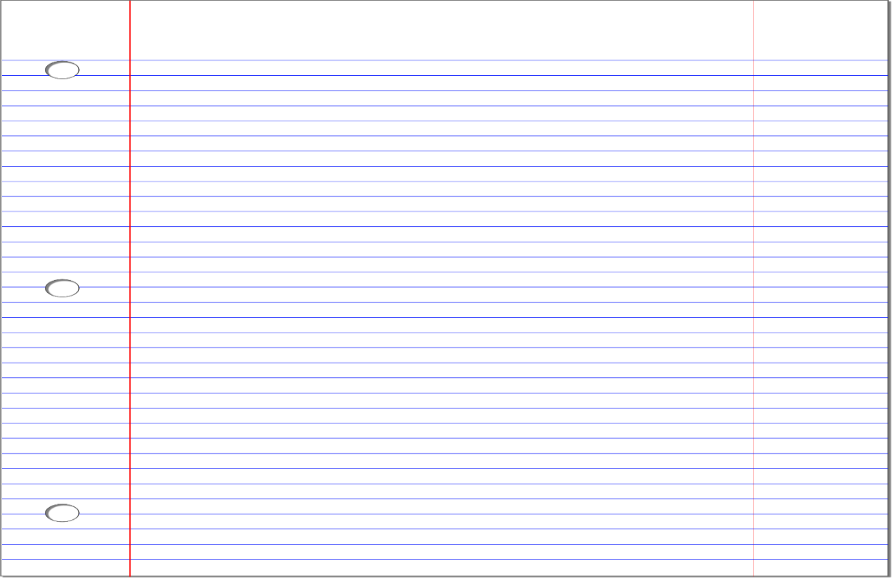 III. Develop strategy starting points & monitor progressWhen recruiting teachers, or placing student teachers, target high performing educator preparation programs that prepare teacher candidates for hard-to-staff subjects.Consistently communicate with preparation programs about your district’s hiring needs.“Grow your own”: systematically support teachers/paraprofessionals working toward teaching licenses in hard-to-staff areas.Involve teachers in hard-to-staff roles in creating plans to recruit and retain effective teachers in their subjects.Work with local educational collaboratives or statewide subject-specific teacher organizations to recruit and support educators in hard-to-staff subjects.Evaluate and enhance your new teacher induction program, and other teacher supports, to better address the needs of teachers in hard-to-staff areas, and thus promote recruitment/retention.Provide opportunities for teacher leadership, and differentiated training, to retain effective teachers in hard-to-staff subjects.Develop a clear process for monitoring progress, with short-term and long-term metrics.